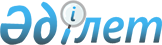 О признании утратившим силу решения акима Аршалынского района от 07 марта 2017 года № 05 "Об объявлении чрезвычайной ситуации техногенного характера местного масштаба"Решение акима Аршалынского района Акмолинской области от 18 августа 2017 года № 11. Зарегистрировано Департаментом юстиции Акмолинской области 31 августа 2017 года № 6065
      Примечание РЦПИ.

      В тексте документа сохранена пунктуация и орфография оригинала.
      В соответствии с Законом Республики Казахстан от 23 января 2001 года "О местном государственном управлении и самоуправлении в Республике Казахстан", Законом Республики Казахстан от 06 апреля 2016 года "О правовых актах", аким Аршалынского района РЕШИЛ:
      1. Признать утратившим силу решение акима Аршалынского района от 07 марта 2017 года № 05 "Об объявлении чрезвычайной ситуации техногенного характера местного масштаба" (зарегистрировано в Реестре государственной регистрации нормативных правовых актов за номером 5829, опубликовано 31 марта 2017 года в районных газетах "Аршалы айнасы" и "Вперед").
      2. Контроль за исполнением данного решения возложить на заместителя акима района Ибраева А.Т.
      3. Настоящее решение вступает в силу со дня государственной регистрации в Департаменте юстиции Акмолинской области и вводится в действие со дня официального опубликования.
					© 2012. РГП на ПХВ «Институт законодательства и правовой информации Республики Казахстан» Министерства юстиции Республики Казахстан
				
      Аким Аршалынского района

А.Тайжанов
